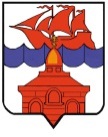 РОССИЙСКАЯ ФЕДЕРАЦИЯКРАСНОЯРСКИЙ КРАЙТАЙМЫРСКИЙ ДОЛГАНО-НЕНЕЦКИЙ МУНИЦИПАЛЬНЫЙ РАЙОНАДМИНИСТРАЦИЯ СЕЛЬСКОГО ПОСЕЛЕНИЯ ХАТАНГАПОСТАНОВЛЕНИЕ08.06.2020 г.   	                                                                                                                 № 091 - ПО внесении изменений в Постановление Администрации сельского поселения Хатанга от 21.04.2017 г. № 054-П «Об утверждении Регламента ведения официального сайта органов местного самоуправления сельского поселения Хатанга»В соответствии с Федеральным законом от 09.02.2009 г. № 8-ФЗ «Об обеспечении доступа к информации о деятельности государственных органов и органов местного самоуправления», пунктами 6, 8 Постановления Правительства Российской Федерации   от 30.06.2010 г. № 489 «Об утверждении правил подготовки органами государственного контроля (надзора) и органами муниципального контроля ежегодных планов проведения плановых проверок юридических лиц и индивидуальных предпринимателей», в целях обеспечения доступа граждан к информации о деятельности органов местного самоуправления сельского поселения Хатанга,ПОСТАНОВЛЯЮ:Внести в Постановление Администрации сельского поселения Хатанга                   от 21.04.2017 г. № 054-П «Об утверждении Регламента ведения официального сайта органов местного самоуправления сельского поселения Хатанга» (далее - Постановление) следующие изменения:  В Приложении к Постановлению пункт 2.1. Раздела 2. «Регламент работы по ведению сайта» изложить в следующей редакции: «2.1. Координация работ по техническому сопровождению и администрированию Сайта (доработка, модификация, замена программного кода, а также его защита от несанкционированного доступа и соблюдение режима доступа к информации) возлагается на ведущего специалиста информационных ресурсов и защите информации Муниципального казенного учреждения «Центр по обеспечению деятельности муниципальных учреждений сельского поселения Хатанга».»; В Приложении к Постановлению пункт 2.2. Раздела 2. «Регламент работы по ведению сайта» изложить в следующей редакции: «2.2. Организация работ по оперативному размещению новостной и иной информации возлагается на Отдел делопроизводства и информационного обеспечения Администрации сельского поселения Хатанга.»; В Приложении № 3 к Регламенту ведения официального сайта органов местного самоуправления сельского поселения Хатанга пункт 17 изложить в следующей редакции: Опубликовать Постановление в Информационном бюллетене Хатангского сельского Совета депутатов и Администрации сельского поселения Хатанга и на официальном сайте органов местного самоуправления сельского поселения Хатанга www.hatanga24.ru.Постановление вступает в силу со дня его официального опубликования.Контроль за выполнением настоящего Постановления оставляю за собой.Исполняющая обязанностиГлавы сельского поселения Хатанга                                                                           А.И. Бетту171) Ежегодные планы проверок и внесенные в них изменения (при наличии), проводимые отделами Администрации сельского поселения Хатанга.2) Информация о результатах проверок, проведенных в рамках муниципального контроля отделами Администрации, подведомственными организациями, в пределах их полномочий. 3) Сведения о результатах проверок, проведенных в Администрации сельского поселения Хатанга, подведомственных организациях                          Поддерживаетсяв актуальном состояние1) Не позднее 2 ноября года, предшествующего году проведения проверок. Сведения о внесенных изменениях в течение пяти рабочих дней со дня внесения изменений.2) В течение четырех рабочих дней со дня подписания акта проверки.3) В течение четырех рабочих дней со дня подписания акта проверки.Лица, уполномоченные на осуществление муниципального контроля в соответствии с Постановлением Администрации сельского поселения Хатанга от 21.04.2020 г. № 062 – П